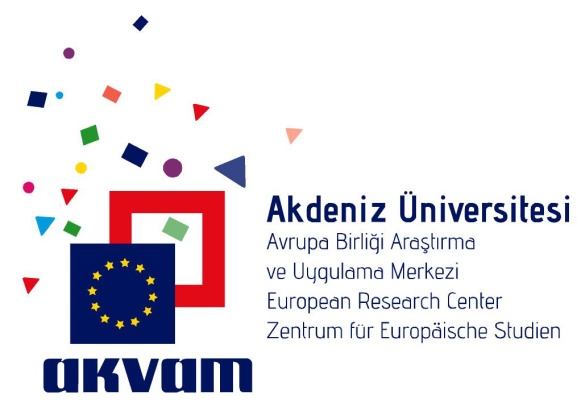 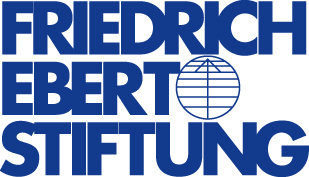 AB Sürecinde Türkiye’de Uluslararası Göç ve Mülteci KriziFırsatlar ve Tehditler8-9 Mayıs 2017, AntalyaAkdeniz Üniversitesi AB Araştırma ve Uygulama Merkezi (AKVAM) ve Friedrich-Ebert-Stiftung Derneği Ortak ProgramıP R O G R A MÇalıştay (Porto Bello Oteli; davetli uzmanların katılımıyla)8 Mayıs 2017, Pazartesi13.30			Açılış Konuşmaları14.00			Küreselleşme, Uluslararası Göç ve Mülteci Krizi Tarihte ve Bugün İnsan Hakları ve GöçProf. Dr. İlhan TOMANBAY, Hacettepe Üniversitesi, AnkaraUluslararası Mülteci Hukuku ve Uygulamada Yaşanan ProblemlerAv. Uğur YILDIRIM, Uluslararası Mülteci Hakları Derneği Bşk., Ankara Geri Kabul Anlaşması ve Vizesiz Avrupa Hedeflerinin GeleceğiProf. Dr. Nuray EKŞİ, Yeditepe Üniversitesi, İstanbulAB’nin Göç ve Mülteci Politikaları ve UygulamalarAraş. Gör. Merve ATALAY, AKEV Üniversitesi, AntalyaOturum BaşkanıProf. Dr. Selim ÇAĞATAY, Akdeniz Üniversitesi15.30			Kahve Arası16.00	Bırakınız Gelsinler – Bırakınız Gitsinler: Türkiye’de Göç ve Mülteci 
PolitikalarıTürkiye’de Uluslararası Göç ve Mülteci PolitikalarıAraş. Gör. Aliye Bilge CERTEL, Kafkas Üniversitesi, KarsTürkiye’de Yabancı ve Mülteci HaklarıAv. Onur Özcan YENİAY, Sığınmacılar ve Göçmenlerle Dayanışma Derneği (SGDD), AnkaraTürkiye'de Suriyeli Sığınmacıların Entegrasyonu TartışmalarıEmre A. ÜÇHÖYÜK, Akdeniz Üniversitesi SBE, AntalyaTürkiye’de Suriyeli Mülteci Algısı üzerine DeğerlendirmelerYrd. Doç. Dr. Başak YAVCAN, TOBB Üniversitesi, İstanbulSuriyeli Mültecilerin İşgücü Piyasasına Entegrasyonu ve Temel SorunlarOmar KADKOY, Türkiye Ekonomi Politikaları Araştırma Vakfı – TEPAV, AnkaraGöç Yönetiminin Kurumsallaşması: Antalya ÖrneğiAhmet ALGÜL, Antalya İli Göç İdaresi Müdürlüğü, AntalyaOturum BaşkanıProf. Dr. Uğur TEKİN, İstanbul Aydın Üniversitesi19.00			Akşam Yemeği9 Mayıs 2017, Salı09.30			Paralel Oturumlar(1) Göç ve Mülteci Krizinin Avrupa’ya Etkileri Almanya’daki Mültecilere Yönelik Eğitim FaaliyetleriNorbert LINGFELD, Volkshochschule BerlinAvrupa Demokrasilerinin Irkçılıkla İmtihanıEsra AKDOĞAN, Akdeniz Üniversitesi SBE, AntalyaAvrupa’da Populist Sağın Yükselişi ve İslamofobiProf. Dr. Mihri ÖZDOĞAN, Landshut Uygulamalı Bilimler ÜniversitesiMültecilerin Alman Yüksek Öğrenim Sistemine EntegrasyonuAziz YÜKSEK, Trier Üniversitesi Eğitim ve Uyum Danışmanı, TrierMülteci Krizi Sonrası Avrupa Bütünleşmesinin GeleceğiYrd. Doç. Dr. Gökay ÖZERİM, Yaşar Üniversitesi, İzmirOturum BaşkanıYrd. Doç. Dr. Neşe Şahin TAŞĞIN, Maltepe Üniversitesi, İstanbul(2) Küreselleşme, Uluslararası Göç ve Hizmetlerin Kültürlerarası Açılımı: Ülke DeneyimleriGençlik Ceza İnfaz Kurumun Yeni Katılımcıları: Refakatsiz Mülteci Çocuk ve Gençler – İş yoluyla EntegrasyonSevda Can GÜNEŞ, Kuzeybatı İsviçre Uygulamalı Bilimler ve Sanatlar Üniversitesi, ZürihSinemada Göçün Öteki Yüzü: Kayıt Dışı GöçmenlerDoç. Dr. Emine UÇAR İLBUĞA, Akdeniz Üniversitesi, AntalyaGirişimcilik Hizmetlerinin Kültürlerarası Açılımı: Türkiye’deki Yatırım Ortamlarının Göçmen Kökenlilere AçılmasıYakup PEKER, Türkiye Ekonomi Politikaları Araştırma Vakfı – TEPAV, AnkaraTürkiye’deki Suriyeli Mültecileri Ulusal ve Uluslararası Destekleme ProgramlarıSarah SCHACKERT-FELD, DAAD Ankara Ofisi Başkanı, AnkaraTürkiye’de Etkin Göç Yönetimi ve Sivil Toplum Kuruluşlarının Katkılarıİbrahim Vurgun KAVLAK, Sığınmacılar ve Göçmenlerle Dayanışma Derneği (SGDD), AnkaraOturum BaşkanıProf. Dr. Kemal GÖRMEZ, Gazi Üniversitesi, Anakara11.00			Kahve Arası11.15			Sonuçların Değerlendirmesi12.00			Öğle Yemeği14.30			Panel (Akdeniz Üniversitesi İİBF Konferans Salonunda; herkese açık)Küreselleşme, Uluslar arası Göç ve Mülteci Hareketleri: Fırsatlar ve TehditlerProf. Dr. Veysel AYHAN, Uluslar arası Ortadoğu Barış Araştırmaları Merkezi (IMPR), AnkaraProf. Dr. Kemal GÖRMEZ, Gazi Üniversitesi, AnkaraOsman KAYA, Antalya İl Göç İdaresi Müdürlüğü, Antalya Mustafa ERKAN, Aşağı Saksonya Eyalet Milletvekili, HannoverSevda Can GÜNEŞ, Zürih Doç. Dr. Armağan GÖZKAMAN, Beykent Üniversitesi, İstanbulOturum BaşkanıProf. Dr. Erol ESEN, AKVAM Müdürü, Antalya16.30			Panel Kapanışı20.00			HALİTA / SENTEZ Avrupa Günü Doğu Batı Sentezi Müzik DinletisiGRUP HALİTANilgün KARADUMAN, Solist ve Klasik KemençeJülide AKDENİZ, KanunSenem ÇİNE, ArpPelin ATAY, KontrabasCenk ŞAHİNALP, PercisionYer: Akdeniz Üniversitesi Hukuk Fakültesi Konferans Salonu